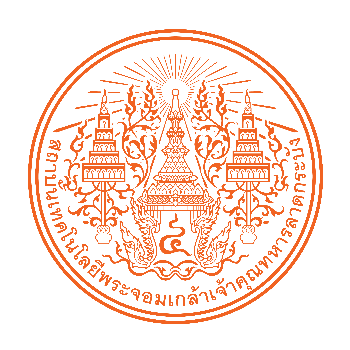 สัญญารับทุนวิจัยส่งเสริมส่วนงานวิชาการสถาบันเทคโนโลยีพระจอมเกล้าเจ้าคุณทหารลาดกระบัง								สัญญาเลขที่	2564-02-XX-XXX		วันที่	       เดือน               พ.ศ. 2564สัญญานี้ทำขึ้น ณ สำนักบริหารงานวิจัยและนวัตกรรมพระจอมเกล้าลาดกระบัง สถาบันเทคโนโลยีพระจอมเกล้าเจ้าคุณทหารลาดกระบัง ตั้งอยู่เลขที่ 1 ซอยฉลองกรุง 1 แขวงลาดกระบัง เขตลาดกระบัง กรุงเทพมหานคร 10520 โดย ผศ.ดร.รัชนี กุลยานนท์ ตำแหน่ง รองอธิการบดีฝ่ายวิจัยและนวัตกรรม ซึ่งต่อไปนี้ในสัญญาเรียกว่า “ผู้ให้ทุนที่ 1” และ(นาย/นางสาว)                ชื่อ-สกุล		         ตำแหน่ง 			บริษัท 	       เลขทะเบียนนิติบุคคล                             ก่อตั้งเมื่อวันที่	สถานที่ตั้งบริษัท 				ซึ่งต่อไปนี้ในสัญญาเรียกว่า “ผู้ให้ทุนที่ 2” ฝ่ายหนึ่ง กับ  กรอกชื่อผู้รับทุน  (ต้องระบุคำนำหน้านามเป็น  นาย/นาง/นางสาว เท่านั้น)  เลขที่บัตรประจำตัวประชาชน    	                   อายุ	       	ปี สัญชาติ	  	ตั้งบ้านเรือนอยู่ที่  ที่อยู่ตามระบุในบัตรประชาชน									                                                                                อาชีพ  	  พนักงานสถาบัน/ข้าราชการ	ตำแหน่ง      ตำแหน่งทางวิชาการ	หน่วยงานที่สังกัด	คณะ	โทรศัพท์    ที่ติดต่อสะดวก	อีเมล         ที่ใช้ปัจจุบัน	ซึ่งต่อไปในสัญญานี้เรียกว่า “ผู้รับทุน” อีกฝ่ายหนึ่ง คู่สัญญาได้ตกลงทำสัญญากันมีข้อความดังต่อไปนี้	ข้อ 1. ผู้ให้ทุนตกลงให้ทุนแก่ผู้รับทุน โดยผ่านคณะกรรมการกองทุนวิจัยสถาบันเทคโนโลยีพระจอมเกล้าเจ้าคุณทหารลาดกระบัง ประจำปีงบประมาณ   XXXX  จำนวน   XXX,XXX.- บาท    (        ตัวอักษร              ) เพื่อดำเนินการวิจัยเรื่อง (ภาษาไทย)											(ภาษาอังกฤษ) 											ผู้รับทุนสัญญาว่าจะดำเนินการให้แล้วเสร็จ ตามเอกสารแนบท้ายหมายเลข 2 (ข้อเสนอโครงการ) โดยมีระยะเวลาการวิจัย  1     ปี ปีนี้เป็นปีที่      ตั้งแต่วันที่  1  เดือน  มกราคม  พ.ศ. 2564  ถึงวันที่ 31 เดือน  ธันวาคม  พ.ศ. 2564     	ข้อ 2. ทั้งนี้ ผู้รับทุนขอรับรองว่าไม่เคยรับทุนวิจัยเรื่องเดียวกันนี้จากแหล่งอื่นอยู่ก่อน และจะไม่นำโครงการวิจัยที่ได้รับทุนนี้ ไปขอทุนจากแหล่งทุนอื่นเพิ่มเติมอีก เว้นแต่จะได้รับความยินยอมเป็นหนังสือจากผู้ให้ทุนก่อน พร้อมทั้งทราบและเข้าใจระเบียบ ข้อบังคับ และประกาศการให้ทุนที่มีอยู่แล้วขณะที่ทำสัญญานี้ และต้องปฏิบัติตามระเบียบ/ประกาศ/สัญญารับทุน/คู่มือ ที่เกี่ยวข้อง และ/หรือ ระเบียบ/ประกาศอื่นๆ ที่อาจกำหนดขึ้นในภายหน้าโดยเคร่งครัด และผู้ให้ทุนจะจ่ายเงินทุนสนับสนุนตามสัญญาให้กับผู้รับทุนเป็นงวดๆ ตามกำหนด เวลา เงื่อนไขตามรายละเอียดที่กำหนดไว้ในเอกสารแนบท้ายสัญญา ดังต่อไปนี้	เอกสารแนบหมายเลข 1 เงื่อนไขของสัญญา					จำนวน	......	หน้า	เอกสารแนบหมายเลข 2 ข้อเสนอโครงการ					จำนวน	......	หน้าเอกสารแนบหมายเลข 3 การเบิกจ่ายงบประมาณ				จำนวน	......	หน้าเอกสารแนบหมายเลข 4 การรายงานความก้าวหน้าและผลงานของโครงการ 	จำนวน	......	หน้า	ข้อ 3. เอกสารแนบท้ายสัญญาดังกล่าวข้างต้นให้ถือเป็นส่วนหนึ่งของสัญญานี้ ในกรณีที่ข้อความในเอกสารแนบท้ายสัญญา ขัดแย้งกับข้อความในสัญญานี้ให้ถือตามข้อความในสัญญา และในกรณีที่เอกสารแนบท้ายสัญญานี้ขัดหรือแย้งกันเองหรือสัญญามิได้กล่าวไว้ ให้ถือปฏิบัติตามคำวินิจฉัยของผู้ให้ทุนทั้งสองฝ่าย โดยให้ผู้ให้ทุนทั้งสองฝ่ายมีอำนาจตีความและวินิจฉัยปัญหาเกี่ยวกับการปฏิบัติตามสัญญานี้ร่วมกัน คำวินิจฉัยและการตีความของผู้ให้ทุนให้ถือเป็นที่สุดข้อ 4. สัญญาฉบับนี้ทำขึ้นสองฉบับ มีข้อความถูกต้องตรงกัน คู่สัญญาได้อ่านและเข้าใจข้อความในสัญญานี้โดยละเอียดตลอดแล้ว จึงได้ลงลายมือชื่อและประทับตรา (ถ้ามี) ไว้เป็นสำคัญต่อหน้าพยาน และคู่สัญญาต่างยึดถือไว้ฝ่ายละฉบับเงื่อนไขของสัญญาข้อ 1. การดำเนินงาน 	1.1) สัญญานี้มีผลบังคับใช้นับตั้งแต่วันทำสัญญานี้ โดยผู้ให้ทุนทั้งสองฝ่ายตกลงให้ทุนและผู้รับทุนตกลงรับทุนเพื่อดำเนินโครงการวิจัยตามสัญญานี้เท่านั้น โดยผู้รับทุนจะต้องใช้เงินทุนที่ได้รับตามสัญญา เพื่อดำเนินการให้เป็นไปตามวัตถุประสงค์ของโครงการวิจัย และจะต้องใช้อย่างประหยัดและเหมาะสม ตามที่กองทุนวิจัยกำหนด 1.2) ผู้รับทุนต้องดำเนินการวิจัยตามโครงการในทันที นับแต่วันลงนามในสัญญา ด้วยความวิริยะอุตสาหะและรับรองว่าจะไม่นำงานตามโครงการวิจัยนี้บางส่วนหรือทั้งหมดไปให้ผู้อื่นรับช่วง เว้นแต่จะได้รับความยินยอมจากผู้ให้ทุนทั้งสองฝ่ายเป็นหนังสือก่อน ถ้าหากผู้รับทุนมิได้เริ่มดำเนินการภายใน 30 (สามสิบ) วัน นับจากวันดังกล่าว ผู้ให้ทุนทั้งสอบฝ่ายมีสิทธิบอกเลิกสัญญา และจะต้องดำเนินการวิจัยตามวิธีการที่เสนอไว้ตามเอกสารแนบหมายเลข 2 ให้ครบถ้วนสมบูรณ์ โดยงานวิจัยทั้งหมดหรือส่วนใหญ่ของโครงการต้องทำในประเทศไทย1.3) การเปิดบัญชีโครงการ ผู้รับทุนจะต้องดำเนินการเปิดบัญชีออมทรัพย์กับธนาคารเป็นการเฉพาะสำหรับโครงการนั้นๆ โดยระบุชื่อบัญชีเงินฝากเป็นชื่อบุคคลจำนวน 2 คน หรือให้เป็นไปตามที่แหล่งทุนกำหนด ให้ผู้รับทุน จัดทำใบสำคัญรับเงิน จำนวน 1 ฉบับ แนบประกอบการเบิกจ่าย โดยยื่นต่อกองคลัง จำนวน 1 ฉบับ พร้อมจัดทำบัญชีการเงิน และเก็บหลักฐานการเบิกจ่ายเงินให้เรียบร้อย เป็นระบบ เพื่อรอการตรวจสอบ กรณีมีค่าใช้จ่ายที่เกิดจากการโอนเงินเข้าบัญชี ผู้รับทุนต้องรับผิดชอบค่าธรรมเนียมหรือค่าใช้จ่ายนั้นๆ หากโครงการต่อเนื่อง ตั้งแต่ 2 ปีขึ้นไป ผู้รับทุนสามารถใช้บัญชีเดิม เพื่อรับทุนวิจัยในปีถัดไปได้1.4) หากมีรายได้หรือผลประโยชน์ใดๆ ที่เกิดขึ้นในระหว่างการดำเนินงานวิจัย ผู้รับทุนจะต้องนำรายได้หรือผลประโยชน์ดังกล่าวเข้าบัญชีโครงการ และรายงานให้ผู้ให้ทุนที่ 1 ทราบเป็นหนังสือโดยเร็ว ตลอดจนบันทึกรายรับดังกล่าวในแบบรายงานการใช้จ่ายเงินเสนอต่อผู้ให้ทุนที่ 1 ทราบตามระยะเวลาที่กำหนด และหากมีค่าภาษีอากร หรือมีค่าใช้จ่ายอื่นใดที่เกิดขึ้นจากการได้รับเงินอุดหนุนการวิจัยตามสัญญานี้ ให้เป็นความรับผิดชอบของผู้รับทุนแต่ละฝ่ายเอง และไม่ถือว่าเป็นค่าใช้จ่ายที่อยู่ในข่ายได้รับการสนับสนุนเงินอุดหนุนภายใต้สัญญานี้1.5) การเปลี่ยนแปลงใดๆ เกี่ยวข้องด้วยรายละเอียดตามโครงการที่ได้รับอนุมัติแล้ว อาทิเช่น การเปลี่ยนแปลงบุคคลในโครงการ การเปลี่ยนแปลงการดำเนินงานโครงการ การขยายเวลาดำเนินการ การยุติโครงการ หรืออื่นๆ ผู้รับทุนต้องมีหนังสือแจ้งให้ผู้ให้ทุนรับทุนที่ 1 ทราบล่วงหน้าไม่น้อยกว่า 15 (สิบห้า) วัน พร้อมทั้งจัดส่งเอกสารการเปลี่ยนแปลงนั้นๆ มายังสำนักบริหารงานวิจัยและนวัตกรรมพระจอมเกล้าลาดกระบัง เพื่อดำเนินการรายงานผลต่อคณะกรรมการกองทุนวิจัยพิจารณาอนุมัติไป ทั้งนี้ ผู้ให้ทุนที่ 1 มีสิทธิที่จะให้ความเห็นชอบกับการเปลี่ยนแปลงนั้นๆ หรือปรับเปลี่ยนโครงการ หรือให้ความเห็นชอบกับการแก้ไขเปลี่ยนแปลงโครงการ หรือยุติการสนับสนุนทุนวิจัยได้ตามความเหมาะสม1.6) กรณีหากไม่สามารถทำการวิจัยตามโครงการให้แล้วเสร็จได้ภายในกำหนดเวลาตามสัญญา ผู้รับทุนต้องแจ้งเหตุผลให้ผู้ให้ทุนที่ 1 ทราบเป็นหนังสือ และขออนุมัติขยายเวลาก่อนวันสิ้นสุดสัญญาไม่น้อยกว่า 15 (สิบห้า) วัน ทั้งนี้ ผู้ให้ทุนที่ 1 ทรงไว้ซึ่งสิทธิที่จะพิจารณาอนุมัติให้ขยายเวลาหรือไม่ก็ได้ โครงการที่ได้รับอนุมัติให้ขยายเวลาได้จะถือเอาวันสุดท้ายของการขยายเวลาเป็นวันกำหนดส่งผลงาน หากพ้นกำหนดวันส่งผลงานนั้นให้ถือว่าผู้รับทุนส่งผลงานล่าช้า1.7) ระหว่างรับทุน หากผู้รับทุนประสงค์จะลาออก ผู้รับทุนต้องมีหนังสือแจ้งให้ผู้ให้ทุนที่ 1 ทราบล่วงหน้าไม่น้อยกว่า 60 (หกสิบ) วัน ก่อนวันที่จะลาออก ทั้งนี้ ผู้รับทุนจะต้องดำเนินการปิดโครงการ พร้อมคืนเงินคงเหลือและดอกเบี้ย (ถ้ามี) 1/31.8) อุปกรณ์หรือครุภัณฑ์ใดๆ ที่ผู้รับทุนได้จัดซื้อโดยเงินทุนตามสัญญานี้ ให้ดำเนินการจัดซื้อครุภัณฑ์ตามพระราชบัญญัติการจัดซื้อจัดจ้างและการบริหารพัสดุภาครัฐ พ.ศ. 2560  โดยผู้รับทุนต้องมีหนังสือขอความอนุเคราะห์จัดซื้อพร้อมแนบหลักฐานอื่นๆ ที่เกี่ยวข้อง แจ้งมายังสำนักบริหารงานวิจัยและนวัตกรรมพระจอมเกล้าลาดกระบัง เพื่อดำเนินการทำหนังสือขอความอนุเคราะห์จัดซื้อครุภัณฑ์โครงการวิจัยเสนอให้สำนักงานพัสดุเป็นผู้ดำเนินการจัดซื้อจัดจ้าง และลงทะเบียนครุภัณฑ์ต่อไปผู้รับทุนจะต้องใช้และบำรุงรักษาอุปกรณ์หรือครุภัณฑ์การวิจัยดังกล่าวให้อยู่ในสภาพที่ใช้การได้ดีเสมอ  กรณีที่อุปกรณ์หรือครุภัณฑ์การวิจัยเสียหาย โดยเหตุที่ผู้รับทุนต้องรับผิด ผู้รับทุนต้องจัดการซ่อมแซมให้อยู่ในสภาพที่ใช้งานได้ดีดังเดิมด้วยค่าใช้จ่ายของตนเอง หากเพิกเฉยไม่จัดการซ่อมแซมอุปกรณ์หรือครุภัณฑ์ดังกล่าว ผู้ให้ทุนมีสิทธิซ่อมแซมเองและเรียกให้ผู้รับทุนชดใช้ค่าใช้จ่ายตามจำนวนที่ผู้ให้ทุนได้ออกค่าใช้จ่ายไป และผู้รับทุนยินยอมให้ผู้ให้ทุนหรือผู้ที่ได้รับมอบหมายเข้าตรวจอุปกรณ์หรือครุภัณฑ์ได้ทุกเวลา เมื่อเสร็จสิ้นการวิจัยตามสัญญานี้แล้ว ผู้รับทุนต้องดำเนินการส่งมอบครุภัณฑ์ โดยมอบหมายให้หัวหน้าส่วนงานที่เจ้าของโครงการสังกัดสามารถพิจารณานำไปใช้ประโยชน์ได้ตามที่เห็นสมควร ทั้งนี้ให้เป็นไปตามที่กองทุนกำหนด ข้อ 2. มาตรฐานการวิจัย2.1) ผู้รับทุนรับรองว่าหากโครงการวิจัยที่มีความเกี่ยวข้องกับมนุษย์จะต้องได้รับความเห็นชอบจากคณะกรรมการจริยธรรมการวิจัยในมนุษย์ก่อนดำเนินการวิจัยที่มีความเกี่ยวข้องกับมนุษย์ดังกล่าว หรือหากโครงการเป็นการวิจัยในสัตว์ทดลองจะต้องได้รับความเห็นชอบจากคณะกรรมการจริยธรรมการวิจัยในสัตว์ทดลองก่อนดำเนินการวิจัยในสัตว์ทดลองดังกล่าว ตลอดจนแนบสำเนาเอกสารที่แสดงว่าได้รับความเห็นชอบดังกล่าวพร้อมกับข้อเสนอโครงการวิจัย หรือจัดส่งเอกสารให้ผู้ให้ทุนที่ 1 ทราบล่วงหน้าก่อนดำเนินการวิจัยที่มีความเกี่ยวข้องกับมนุษย์ หรือการวิจัยในสัตว์ทดลองหรือโครงการที่เกี่ยวข้องกับมาตรฐานการวิจัยอื่นด้วย2.2) ผู้รับทุนต้องรับผิดชอบการดำเนินงานโครงการโดยคำนึงถึงความปลอดภัยของผู้ร่วมดำเนินงาน ตัวอย่างที่ใช้ในการทดลองและสิ่งแวดล้อม ทั้งนี้ ให้เป็นไปตามจริยธรรมการวิจัยข้อ 3. การเผยแพร่ผลงานวิจัย 	3.1) สิทธิในทรัพย์สินทางปัญญาใดๆ ที่เกิดขึ้นจากโครงการวิจัยตามสัญญานี้ เป็นสิทธิร่วมกันของผู้ให้ทุนทั้งสองฝ่ายและผู้รับทุนกับคณะนักวิจัย โดยผู้รับทุนกับคณะนักวิจัยยินยอมมอบอำนาจให้ผู้ให้ทุนเป็นผู้ทำนิติกรรมใดๆ ที่เกี่ยวข้องกับผลประโยชน์ในผลงานวิจัยแต่ผู้เดียว และผู้ให้ทุนตกลงแบ่งผลประโยชน์ที่ได้รับจากทรัพย์สินทางปัญญานั้นให้แก่ผู้รับทุนกับคณะนักวิจัย ตามเกณฑ์ที่กำหนดหากผู้รับทุนและคณะนักวิจัยต้องการนำผลการวิจัยไปใช้ประโยชน์ใดๆ จะต้องทำความตกลงเป็นหนังสือกับผู้ให้ทุนก่อนผู้รับทุนจะต้องรับผิดและชดใช้ค่าเสียหายใดๆ อันเกิดขึ้นจากการละเมิดบทบัญญัติแห่งกฎหมาย หรือละเมิดสิทธิใดๆ ในทรัพย์สินทางปัญญาของบุคคลที่สาม ซึ่งผู้รับทุน และผู้ที่รับมอบหมายนำมาใช้ในการปฏิบัติงานตามเอกสารแนบหมายเลข 1 นี้	3.2) ผู้รับทุนต้องเปิดเผยผลการวิจัยทั้งหมดต่อผู้ให้ทุนทั้งสองฝ่าย และต้องให้ความร่วมมือกับผู้ให้ทุนในการเปิดเผยผลงานวิจัยทั้งหมดเพื่อโฆษณาเผยแพร่ ให้เกิดประโยชน์ต่อสาธารณชน เว้นแต่จะได้มีการตกลงกันเป็นหนังสือเป็นอย่างอื่น ในกรณีที่จะต้องดำเนินการเพื่อยื่นขอรับสิทธิบัตรหรือสิทธิอื่นใดที่ได้รับความคุ้มครองตามกฎหมายทรัพย์สินทางปัญญา หรือเพื่อประโยชน์ในการโอนสิทธิในการถ่ายทอดเทคโนโลยีผู้รับทุนต้องให้ข้อมูลผลการวิจัยแก่ผู้ให้ทุน และจะเปิดเผยผลการวิจัยไม่ได้ จนกว่าจะได้ยื่นขอรับสิทธิบัตรหรือสิทธิอื่นใดที่ได้รับความคุ้มครองตามกฎหมายทรัพย์สินทางปัญญาเสร็จเรียบร้อยแล้ว2/33.3) ในการเผยแพร่ข้อมูล ข่าวสารอันเกี่ยวกับผลงานวิจัยตามโครงการ ในสิ่งพิมพ์ใดหรือสื่อใดในแต่ละครั้ง ผู้รับทุนต้องระบุข้อความว่า “ได้รับทุนอุดหนุนจากกองทุนวิจัยสถาบันเทคโนโลยีพระจอมเกล้าเจ้าคุณทหารลาดกระบัง” หรือ “This work is supported by King Mongkut’s Institute of Technology Ladkrabang [grant number] และได้รับทุนอุดหนุนจากภาคอุตสาหกรรมจากบริษัท (ระบุชื่อบริษัทผู้ร่วมสนับสนุน)” หรือข้อความที่มีความหมายเดียวกัน และส่งสำเนาของสิ่งที่ได้เผยแพร่นั้นให้ผู้ให้ทุนด้วยข้อ 4. สิทธิและการยกเลิกสัญญาสัญญาเลิกกันเมื่อเกิดกรณีหนึ่งกรณีใดดังต่อไปนี้4.1) เมื่อผู้ให้ทุนทั้งสองฝ่ายและผู้รับทนตกลงกันเป็นหนังสือเพื่อเลิกสัญญานี้โดยกำหนดเวลาที่สัญญาสิ้นสุดลงไว้ด้วย4.2) ผู้ให้ทุนมีสิทธิระงับงานทั้งหมดหรือบางส่วน หรือบอกเลิกสัญญานี้ได้ กรณีผู้ให้ทุนเห็นว่าผู้รับทุนมิได้ปฏิบัติงานด้วยความชำนาญ หรือด้วยความเอาใจใส่ในวิชาชีพเท่าที่พึงคาดหมายได้จากนักวิจัยในระดับเดียวกัน หรือมิได้ปฏิบัติตามสัญญาข้อใดข้อหนึ่ง หรือเมื่อผู้ให้ทุนเห็นว่าควรจะยุติโครงการวิจัยตามสัญญา ในกรณีเช่นนี้ผู้รับทุนต้องคืนเงินทุนเต็มจำนวนให้กับผู้ให้ทุน พร้อมดอกเบี้ย (ถ้ามี) ภายใน 30 (สามสิบ) วัน นับแต่วันที่ได้รับแจ้งเป็นหนังสือจากผู้ให้ทุน 4.3) ผู้ให้ทุนมีสิทธิระงับงานทั้งหมดหรือบางส่วน หรือบอกเลิกสัญญานี้ได้ กรณีผู้ให้ทุนพิจารณาเห็นว่า การดำเนินงานโครงการของผู้รับทุนจะล่าช้าเกินกว่าระยะเวลาที่กำหนดตามสัญญานี้ หรือจะเนิ่นนานเกินกว่าระยะเวลาตามโครงการที่รับทุนอันเป็นเหตุให้โครงการของผู้รับทุนจะไม่เป็นประโยชน์อีกต่อไปเมื่อผู้ให้ทุนใช้สิทธิบอกเลิกสัญญาตาม (4.2) หรือ (4.3) ให้ถือว่าสิ้นสุดลงทันทีนับแต่วันที่ผู้รับทุนได้รับหนังสือแจ้งบอกเลิกสัญญา ซึ่งผู้รับทุนต้องหยุดดำเนินงานโครงการทันทีและดำเนินการทุกวิถีทางเพื่อลดค่าใช้จ่ายใดๆ ที่อาจมีให้น้อยที่สุด โดยผู้รับทุนไม่มีสิทธิเรียกร้องค่าใช้จ่ายที่เกิดขึ้นจากการดำเนินงานโครงการนับแต่วันที่สัญญานี้สิ้นสุดลงและไม่มีสิทธิเรียกร้องค่าเสียหายหรือค่าตอบแทนใดๆ จากผู้ให้ทุนทั้งสิ้น------------------------------------------------------------------3/3เอกสารแนบหมายเลข 2ข้อเสนอโครงการ1. สรุปข้อเสนอโครงการการเบิกจ่ายงบประมาณ1. เงื่อนไขการเบิกจ่ายเงิน การเบิกจ่ายงบประมาณ2. สรุปแผนการใช้จ่ายเงินเอกสารแนบหมายเลข 4การรายงานความก้าวหน้าและผลงานของโครงการ 	1) การรายงานความก้าวหน้า และรายงานการใช้จ่ายเงิน ผู้รับทุนต้องรายงานผลทุกๆ 6 (หก) เดือน ภายในระยะเวลา 30 (สามสิบ) วันหลังจากครบกำหนดเวลารายงานผล หรือตามระยะเวลาที่กองทุนกำหนด โดยผู้รับทุนต้องรายงานผลการดำเนินงานให้เป็นไปตามรูปแบบที่กำหนด พร้อมทั้งแนบเอกสารหน้าบัญชีธนาคาร เอกสารรายการเดินบัญชีธนาคาร และแบบรายงานผลผลิตโครงการวิจัย (ถ้ามี) เพื่อรายงานผลการดำเนินงานต่อคณะกรรมการกองทุนวิจัยให้ทราบต่อไป 2) รายงานวิจัยฉบับสมบูรณ์ ผู้รับทุนต้องนำส่งรายงานวิจัยฉบับสมบูรณ์ภายใน 30 (สามสิบ) วันหลังสิ้นสุดสัญญา ตามรูปแบบและเนื้อหาที่กำหนด พร้อมทั้งแนบแบบรายงานการใช้จ่ายเงิน แบบรายงานผลผลิตโครงการวิจัย บทความวิจัย หน้าบัญชีธนาคาร และรายการเดินบัญชีธนาคาร เพื่อเสนอต่อคณะกรรมการกองทุนวิจัยให้อนุมัติรายงานวิจัยฉบับสมบูรณ์และปิดโครงการ พร้อมกับอนุมัติการเบิกจ่ายเงินงวดสุดท้าย  กรณีที่หัวหน้าโครงการส่งล่าช้ากว่ากำหนด 180 (หนึ่งร้อยแปดสิบ) วัน โดยไม่มีเหตุสุดวิสัย หัวหน้าโครงการต้องยินยอมให้คณะกรรมการกองทุนวิจัยระงับการจ่ายเงินงวดสุดท้ายตามที่ระบุไว้ในเอกสารแนบท้ายหมายเลข 3 (การเบิกจ่ายงบประมาณ)3) การปิดโครงการ และคืนเงินดอกเบี้ย เมื่อผู้รับทุนนำส่งเล่มรายงานวิจัยฉบับสมบูรณ์ และรายงานผลผลิตผ่านคณะกรรมการกองทุนวิจัยสถาบันเทคโนโลยีพระจอมเกล้าเจ้าคุณทหารลาดกระบังพิจารณาเป็นที่เรียบร้อยแล้ว ผู้รับทุนต้องดำเนินการปิดบัญชีโครงการนั้นๆ พร้อมทั้งจัดส่งเอกสารประกอบการปิดโครงการตามหลักเกณฑ์ที่กำหนด ภายใน 30 (สามสิบ) วันนับแต่วันที่ผู้ให้ทุนมีหนังสือแจ้งผลโครงการที่อนุมัติให้ดำเนินการปิดโครงการได้ ทั้งนี้ ผู้รับทุนต้องคืนเงินคงเหลือและดอกเบี้ย (ถ้ามี) ให้กับกองทุนวิจัยตามบัญชีที่กำหนด	4) การติดตามและประเมินผลการวิจัย ผู้รับทุนต้องยินยอมและอำนวยความสะดวกให้ผู้ให้ทุนหรือผู้ที่ได้รับมอบหมายเข้าไปในสถานที่ทำการของผู้รับทุน หรือสถานที่ที่ทำการวิจัย เพื่อประโยชน์ในการติดตามและประเมินผลการวิจัยตามโครงการได้5) ผู้ให้ทุนและผู้รับทุน ตกลงร่วมกันที่จะให้มีการประเมินคุณภาพผลงานวิจัยตามวิธีการที่ผู้ให้ทุนกำหนด ทั้งในระหว่างดำเนินการวิจัยตามโครงการ และ/หรือเมื่องานวิจัยเสร็จสิ้น และผู้รับทุนต้องปรับปรุงแก้ไขงานวิจัยตามที่ผู้ให้ทุนร้องขอ  6) โครงการวิจัยที่ได้รับการสนับสนุนเงินวิจัยและดำเนินการปิดโครงการเรียบร้อยแล้วนั้น ให้หัวหน้าโครงการคงสภาพชิ้นงานไว้อย่างน้อย 2 ปีเป็นต้นไป เพื่อให้สามารถนำผลงานเข้าร่วมแสดงผลงานวิจัยได้หากสถาบันฯ มีกำหนดการจัดโครงการแสดงผลงานวิจัยในรูปแบบโปสเตอร์ หรือรูปแบบอื่นๆ ตามที่สถาบันกำหนด รวมทั้งจัดให้มีการบันทึกขั้นตอนการดำเนินงานโครงการอย่างเป็นระบบและเก็บเอกสารหลักฐานที่เกี่ยวข้องทั้งหมดเป็นเวลาอย่างน้อย 10 (สิบ) ปีนับแต่วันที่การดำเนินงานโครงการเสร็จสิ้น1/1(ลงชื่อ)		                     	ผู้ให้ทุน(ผศ.ดร.รัชนี กุลยานนท์)รองอธิการบดีฝ่ายวิจัยและนวัตกรรม(ลงชื่อ)		ลงนามจริง  2  ชุด	 ผู้รับทุน(	ให้พิมพ์/เขียนตัวบรรจง	         )หัวหน้าโครงการวิจัย(ลงชื่อ)		                                     พยาน(ผศ.ดร.ณัฐนนท์ ไพบูลย์ศิลป์)รักษาการแทนผู้อำนวยการ สำนักบริหารงานวิจัยและนวัตกรรมพระจอมเกล้าลาดกระบัง(ลงชื่อ)               ลงนามจริง  2  ชุด	       พยาน(ดร.ณัฎฐ์ดนัย  สินสมุทรผดุง)ผู้ช่วยคณบดี คณะวิศวกรรมศาสตร์เอกสารแนบหมายเลข 1เลขที่สัญญาประเภททุนทุนวิจัยส่งเสริมส่วนงานวิชาการทุนวิจัยส่งเสริมส่วนงานวิชาการชื่อโครงการ(ภาษาไทย)(ภาษาไทย)(English)(English)ผู้เสนอโครงการชื่อ-สกุล (ใส่ตำแหน่งทางวิชาการ)ชื่อ-สกุล (ใส่ตำแหน่งทางวิชาการ)คณะคณะผู้ร่วมวิจัย(1) ชื่อ-สกุล (ใส่ตำแหน่งทางวิชาการ)สัดส่วนการวิจัย    XX%(2) ชื่อ-สกุล (ใส่ตำแหน่งทางวิชาการ)สัดส่วนการวิจัย    XX%(3) ชื่อ-สกุล (ใส่ตำแหน่งทางวิชาการ)สัดส่วนการวิจัย    XX%งบประมาณXXX,XXX.-  บาท (ตัวอักษร)XXX,XXX.-  บาท (ตัวอักษร)ระยะเวลาดำเนินการลักษณะโครงการ□ โครงการใหม่□ โครงการใหม่□ ต่อเนื่อง.................ปี ปีนี้เป็นปีที่.......................□ ต่อเนื่อง.................ปี ปีนี้เป็นปีที่.......................เอกสารแนบหมายเลข 3การเบิกจ่ายเงินการเบิกจ่ายเงินทุนสนับสนุนให้เป็นไปตามประกาศคณะกรรมการกองทุนวิจัย สถาบันเทคโนโลยีพระจอมเกล้าเจ้าคุณทหารลาดกระบัง เรื่อง เกณฑ์การเบิกจ่ายเงินจากกองทุนวิจัย ลงวันที่ 4 กุมภาพันธ์ 2552 งบประมาณรวมทั้งโครงการXXX,XXX.-  บาท (ตัวอักษร)งบลงทุน XXX,XXX.-  บาท (ตัวอักษร)งบประมาณที่ได้รับทั้งหมดหลังหักงบลงทุนXXX,XXX.-  บาท (ตัวอักษร)งวดที่ 1 เบิกจ่ายเงินทุนสนับสนุนร้อยละ 95  ของงบประมาณที่ได้รับทั้งหมดหลังหักงบลงทุน 
โดยจะเบิกจ่ายให้เมื่อผู้รับทุนและผู้ให้ทุนทำสัญญารับทุนนี้เรียบร้อยแล้ว งบประมาณที่ได้รับXXX,XXX.-  บาท (ตัวอักษร)งวดที่ 2 เบิกจ่ายเงินทุนสนับสนุนส่วนที่เหลือทั้งหมด ร้อยละ 5 เมื่อผู้ให้ทุนได้รับรองรายงานฉบับสมบูรณ์ และรายงานฯ ผ่านการพิจารณาให้ปิดโครงการแล้วงบประมาณที่ได้รับXXX,XXX.-  บาท (ตัวอักษร)รายการค่าใช้จ่ายงวดที่ 1(เฉพาะงบลงทุน)งวดที่ 1 (95%)(บาท)งวดที่ 2 (5%)(บาท)รวมงบประมาณตลอดโครงการ1. งบบุคลากร (ไม่เกิน 30% หลังหักงบลงทุน)1. งบบุคลากร (ไม่เกิน 30% หลังหักงบลงทุน) 1.1 ค่าตอบแทนคณะผู้วิจัย0.000.000.00 1.2 ค่าจ้างผู้ช่วยวิจัย0.000.000.00รวมงบบุคลากร0.000.000.002. งบดำเนินงาน 2.1 ค่าตอบแทน0.000.000.00 2.2 ค่าใช้สอย0.000.000.00 2.3 ค่าวัสดุ0.000.000.00 2.4 ค่าสาธารณูปโภค0.000.000.00รวมงบดำเนินงาน 0.000.000.003. งบลงทุน 3.1 ค่าครุภัณฑ์ 0.000.00 3.2 ค่าสิ่งก่อสร้าง0.000.00รวมงบลงทุน0.000.004.อื่นๆ (ถ้ามี) เช่น ค่าธรรมเนียมอุดหนุนสถาบัน 0.000.000.00รวมแต่ละงวด0.000.000.000.00